MrBeast Was 2021’s Top-Paid YouTuberAccording to Forbes’ latest annual list of highest-paid YouTubers, the famously generous MrBeast (88 million subscribers) raked in a whopping $54 million in 2021—more than any other creator making videos on YouTube.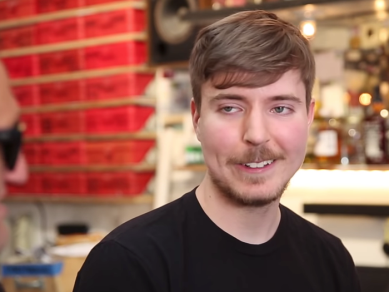 Tubefilter 1.14.22https://www.tubefilter.com/2022/01/14/mrbeast-top-earning-youtubers-2021/